Всероссийская школьная олимпиада по географииШкольный этап 2021-2022 уч. год9-11 классТестовый тур1. К какой группе полезных ископаемых относятся алмазы, апатиты и гранит? А. Магматические		Б. Метаморфические		В. Осадочные2. Что такое «маквис»?А. Название горной породыБ. Название одного из племен АмазонииВ. Заросли кустарника в СредиземноморьеГ. Название африканского народа3. Какой будет масштаб карты, если расстояние на карте  25 км?А. 1:500 000		Б. 1:250		В. 1:5 000 000	Г. 1:250 0004. Какая горная система является самой протяженной в Евразии?А. Альпы		Б. Гималаи		В. Куньлунь		Г. Урал5. Название какого заполярного города России переводится с саамского как «Земля у моря»?А. Мурманск		Б. Архангельск	В. Кандалакша	Г. Умба6. Для измерения чего используют барометр?А. Влажности воздухаБ. Атмосферного давленияВ. Температуры воздухаГ. Глубины водоемов7. На какой реке был построен первый железобетонный мост в Сибири?А. Обь			Б. Томь		В. Ушайка		Г. Еланка (Медичка)8. Какое изображение было на первом гербе города Томска?А. Стоящий конь	Б. Бегущий конь	В. Рудокоп		Г. Корона9. В какой из ниже перечисленных республик РФ большая часть населения не исповедует буддизм?А. Бурятия		Б. Калмыкия		В. Марий Эл		Г. Тыва10. Какая группа земледельческих культур наиболее верно отражает специализацию сельского хозяйства Индии, Индонезии, Кении, Вьетнама и Шри-Ланки?А. Хлопчатник, сахарная свекла, пшеницаБ. Подсолнечник, лен-долгунец, сахарная свеклаВ. Чай, кофе, гевеяГ. Сахарный тростник, ячмень, картофель11. Найдите соответствие: материк – эндемик12. Установите соответствие между именами и фамилиями русских путешественников:13. Какой физико-географической области Африки соответствуют указанные географические особенности? Ответы тестового тура для жюриЗа ответы с 1 по 10 вопрос – по 1 баллу. С 11 по 13 – по 1 баллу за каждое правильно выделенное соответствие. Максимальное количество баллов 30.Всероссийская школьная олимпиада по географииШкольный этап 2021-2022 уч. год9-11 классТеоретический турЗадание 1. Как называется огромное сооружение в Мировом океане протяженностью около 2300 км и общей площадью около 348 000 км2, которое часто называют «восьмым чудом света»? Максимум за задание 20 баллов.Ответ: Большой Барьерный риф (2 балла)Объясните, как возникло данное сооружение? Большой Барьерный риф создан коралловыми полипами, которые поглощают кальций из морской воды и строят коралловые рифы. Достаточным является ответ «коралловыми полипами» (2 балла)В каком году это сооружение вошло в список всемирного наследия ЮНЕСКО? В 1981 г. (2 балла)Назовите факторы, негативно влияющие на экологическое состояние сооружения. Обязательно должны быть отмечены антропогенный фактор (хозяйственная деятельность человека, туризм и т.п.) и потепление климата (при повышении температуры хотя бы на 1 ° C, обитающие в полипах водоросли, которые дают им цвет, погибают. Обесцвеченные колонии не растут и легче разрушаются волновой деятельностью). Также среди таких факторов могут быть указаны тропические ураганы, всплески популяции морской звезды «терновый венец» (питается полипами) и др. (6 баллов. По 2 балла за указание антропогенного фактора и потепления климата. По 1 баллу за указание прочих причин)К территории какой страны относится данное сооружение? Австралия (1 балл)Экспортная продукция этой страны (не менее 5)? Железная руда, каменный уголь, золото, мясо КРС, медная руда, пшеница и меслин, баранина, алюминий (источник https://trendeconomy.ru/data/h2/Australia/TOTAL) (5 баллов)Укажите, к какому типу стран по уровню экономического развития относится эта страна? Высокоразвитое постиндустриальное государство/ развитая страна переселенческого капитализма (в зависимости от используемой типологии) (2 балла)Задание 2. Назовите озеро. Одно из самых древних озер на Земле, имеющее тектоническое происхождение. Считается самым крупным хранилищем пресной воды. Для того, чтобы озеро полностью покрылось льдом, нужен целый месяц. В древние времена озеро имело название, означавшее в переводе «богатый олень». Вкус воды из озера похож на дистиллированную, поскольку в ней очень низкое количество органических примесей. На протяжении всей своей истории развития оно подвержено тектоническим процессам. Максимум за задание 32 балла.Ответ: Байкал (2 балла) Задание 3. Используя карту, выполните следующие задания. Максимум за задание 18 балловОбозначьте на карте буквой А участок с горелым лесом (1 балл)Обозначьте на карте буквой Б участок с топким болотом (1 балл)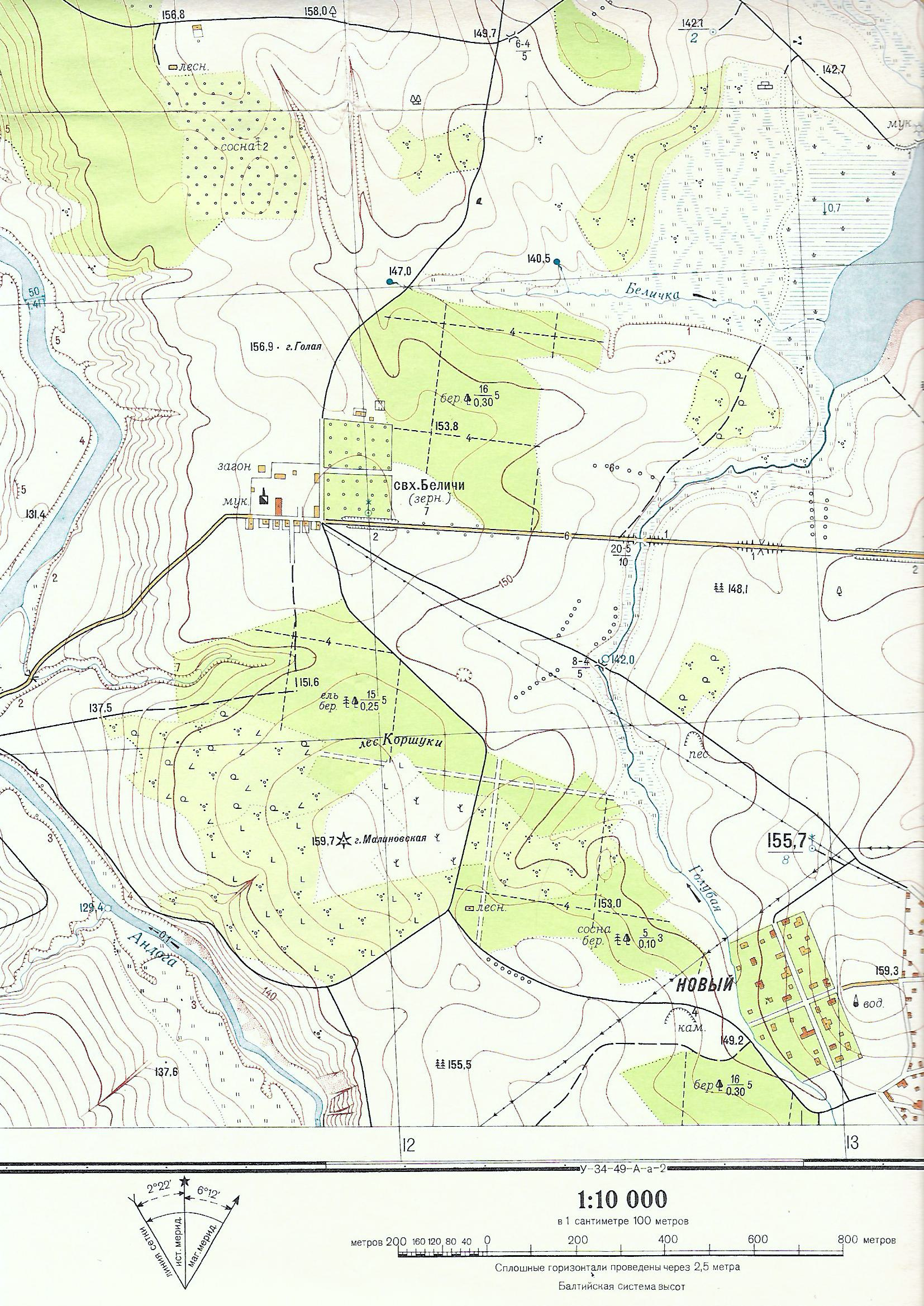 Материк Эндемик1. Южная АмерикаА. Кенгуру2. АфрикаБ. Бизон3. АвстралияВ. Муравьед4. Северная АмерикаГ. ЛемурИмяФамилия1. Николай НиколаевичА. Семенов-Тян-Шанский2. Николай МихайловичБ. Беринг3. Петр ПетровичВ. Беллинсгаузен4. Семен ИвановичГ. Миклухо-Маклай5. Иван ФедоровичД. Дежнев6. Фаддей ФаддеевичЕ. Крузенштерн7. ВитусЖ. ПржевальскийГеографическая особенностьФизико-географическая область1. Находится наиболее развитая в экономическом отношении страна материкаА. Северная АфрикаБ. Центральная АфрикаВ. Восточная АфрикаГ. Южная Африка2. Расположена рифтовая зонаА. Северная АфрикаБ. Центральная АфрикаВ. Восточная АфрикаГ. Южная Африка3. Расположена самая увлажненная часть АфрикиА. Северная АфрикаБ. Центральная АфрикаВ. Восточная АфрикаГ. Южная Африка4. Большую часть населения составляют арабыА. Северная АфрикаБ. Центральная АфрикаВ. Восточная АфрикаГ. Южная Африка5. Расположена самая населенная страна материкаА. Северная АфрикаБ. Центральная АфрикаВ. Восточная АфрикаГ. Южная Африка6. Обладает наиболее высоким гидроэнергетическим потенциалом рекА. Северная АфрикаБ. Центральная АфрикаВ. Восточная АфрикаГ. Южная Африка7. Специализируется на выращивании цитрусовыхА. Северная АфрикаБ. Центральная АфрикаВ. Восточная АфрикаГ. Южная Африка8. Производится наибольшая добыча ювелирных алмазов, золота, хромитов, сурьмы в АфрикеА. Северная АфрикаБ. Центральная АфрикаВ. Восточная АфрикаГ. Южная Африка9. Расположены страны МагрибаА. Северная АфрикаБ. Центральная АфрикаВ. Восточная АфрикаГ. Южная Африка№ вопросаОтвет (А-Ж)АВАВАБГВВВ1. В2. Г3. А4. Б1. Г2. Ж3. А4. Д5. Е6. В7. Б1. Г2. В3. Б4. А5. Б6. Б7. А 8. Г9. АКак называется его крупный остров? Ольхон (1 балл)Какие три заповедника и два национальных парка расположены на его берегах? Байкальский, Баргузинский, Байкало-Ленский заповедники и Прибайкальский, Забайкальский национальные парки. (5 баллов. По 1 баллу за каждый верно указанный заповедник и национальный парк)Назовите единственного представителя млекопитающих в фауне озераБайкальская нерпа (2 балла)Какая уникальная эндемичная рыба озера является живородящей? Голомянка живородящая (2 балла)Какова наибольшая глубина озера? 1642 м (2 балла)Какая река является его самым крупным притоком? Селенга (2 балла)Назовите самоцветы (не менее 5), которые можно обнаружить в окрестностях озераЛазурит, чароит, серафинит, нефрит, сердолик, турмалин, аквамарин, долерит, сиенит, лавровит, гранодиорит, гранит, мрамор, мраморный оникс, гагат, офикальцит, аметист, шпинель, берилл и т.д. (10 баллов. По 2 балла за верное название самоцвета)На территории какой страны расположено озеро? Россия/Российская федерация (1 балл)Как называется самый длинный железнодорожный путь в этой стране, который проходит вблизи озера? Транссибирская железнодорожная магистраль (2 балла)Как называется туристский поезд, запущенный в 2021 г. из столицы страны до озера? Байкальская сказка (2 балла)Как называется исторический транспортный объект в этом районе, используемый в туризме в настоящее время?Кругобайкальская железная дорога (1 балл)Определите тип картыТопографическая (1 балл)Определите скорость течения реки Андога0,1 м/с (1 балл)Назовите глубину колодца, расположенного недалеко от пос. Новый8 м (1 балл)Обозначьте на карте буквой В каменоломню и запишите в таблице ее глубинуЕсли верно указана каменоломня (1 балл)Глубина 4 м (1 балл)Определите перепад высот от горы Малиновская до русла реки Андога: Всего 3 балла:Высота горы Малиновская 159,7 м (1 балл)Высота русла реки Андога 129,4 м (1 балл)Перепад высот: 159,7 м – 129,4 м = 30,3 м (1 балл)Назовите современные экзогенные процессы, которым подвержена территория, показанная на карте?Водная эрозия, оврагообразование, заболачивание (3 балла. По 1 баллу за каждый процесс)Какая хозяйственная деятельность ведется населением на данной территории (не менее 5 видов)?Виды хозяйственной деятельности определяются по карте. Добыча полезных ископаемых (каменоломня, песчаный разрез), мукомольное производство, зерновое хозяйство, животноводство (загон), рыболовство (есть река), садоводство (фруктовые сады), лесозаготовка (вырубленные леса), пчеловодство (пасека) и др. (5 баллов. По 1 баллу за каждый верно указанный вид деятельности))